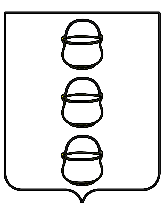 СОВЕТ ДЕПУТАТОВ ГОРОДСКОГО ОКРУГА КОТЕЛЬНИКИМОСКОВСКОЙ ОБЛАСТИРЕШЕНИЕ                                                04.09.2023 № 2/67г. КотельникиО формировании состава Молодежного парламента при Совете депутатов городского округа Котельники Московской области В соответствии с Федеральным законом от 06.10.2003 № 131-ФЗ «Об общих принципах организации местного самоуправления в Российской Федерации», Законом Московской области № 142/2021-ОЗ «О государственной молодежной политике в Московской области», Законом Московской области № 40/2010-ОЗ «О Московском областном молодежном парламенте», Положением о Молодежном парламенте при Совете депутатов городского округа Котельники Московской области, утвержденным решением Совета депутатов городского округа Котельники Московской области от 04.09.2023г. №1/67 «Об утверждении Положения о Молодежном парламенте при Совете депутатов городского округа Котельники Московской области», Совет депутатов городского округа Котельники Московской области РЕШИЛ:1. Провести формирование состава Молодежного парламента при Совете депутатов городского округа Котельники Московской области в срок                     с 6 сентября 2023 г. по 15 октября 2023 г. 2. Настоящее решение вступает в силу с момента принятия. 3. Настоящее решение разместить на официальном сайте городского округа Котельники Московской области в сети Интернет. 4. Контроль за исполнением настоящего решения возложить на Председателя Совета депутатов городского округа Котельники Московской области А.И. Бондаренко.Председатель Совета депутатовгородского округа Котельники                                            А.И. БондаренкоГлава городского округа Котельники                                            С.А. Жигалкин